УЧИМСЯ РИСОВАТЬ ДВУМЯ РУКАМИ ОДНОВРЕМЕННО.Существует мнение, что у людей, которые пишут правой рукой, более развито левое полушарие мозга, а у левшей, соответственно, – наоборот. Поэтому очень полезно (не только для детей, но и для взрослых) развивать оба полушария в равной степени. Именно поэтому психологи уже изобрели несколько техник, которые помогают в этом. Так возникла техника – рисование двумя руками одновременно. Главная идея - это координация пространственного и зрительного восприятия, ведомой и ведущей руки. Рисование одновременно двумя руками позволяет улучшить у ребенка память, внимание, пространственные представления, мелкую моторику, снижает утомляемость, повышает способность к произвольному контролю. Во время выполнения этих упражнений эффективно развивается межполушарное взаимодействие, которое является основой развития интеллекта. Кроме того, происходит тренировка периферического поля зрения, необходимого для быстрого чтения. При правильном выполнении этих упражнений расслабляются мышцы глаз, что способствует укреплению зрения ребенка. Рисовать можно ручкой, карандашами или фломастерами. Для правильного выполнения задания надо стремиться фиксировать взгляд на центральной линии рисунка, стараясь боковым зрением охватить его целиком.
Благодаря обводке одновременно двумя руками симметричных изображений происходят удивительные вещи: руки и глаза не напрягаются, а происходит расслабление, и, одновременно с этим, работа головного мозга гармонизируется и синхронизируется работа левого и правого полушария. Начинать такие упражнения лучше с  самых простых элементов – полос, кругов… . Когда же обе руки будут уверенно держать карандаш, можно переходить к созданию каких - либо образов- например, домик, облако, дерево… . Сейчас предлагается широкий выбор различных развивающих материалов. В магазинах можно найти: - прописи для обеих рук; - различную литературу с комплексами упражнений на развитие восприятия, внимания, памяти, сенсоматорной координации;- линейки и карточки для рисования двумя руками… 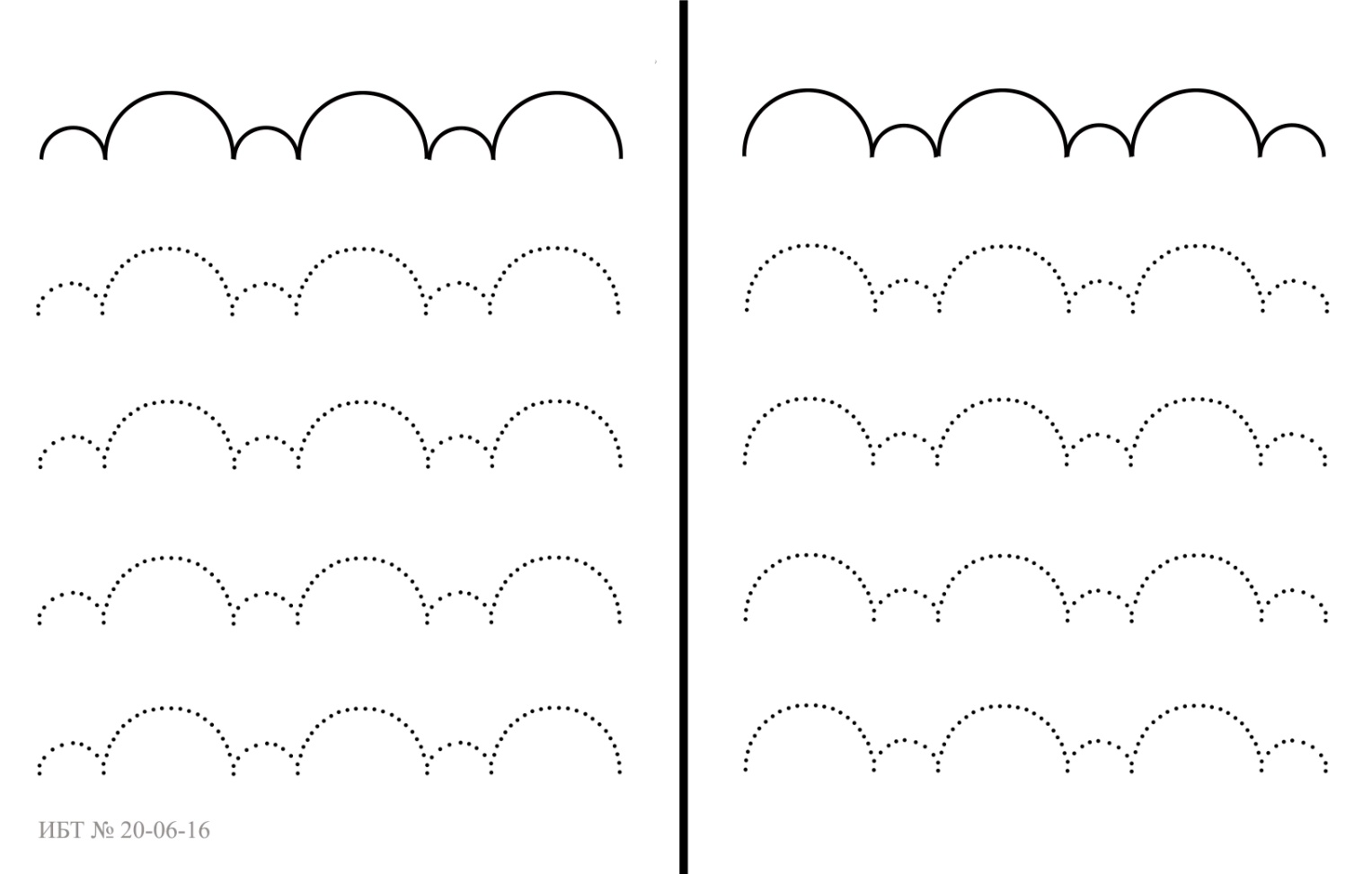 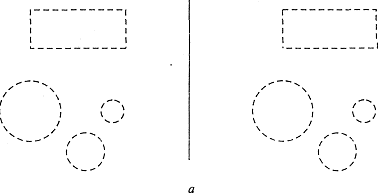 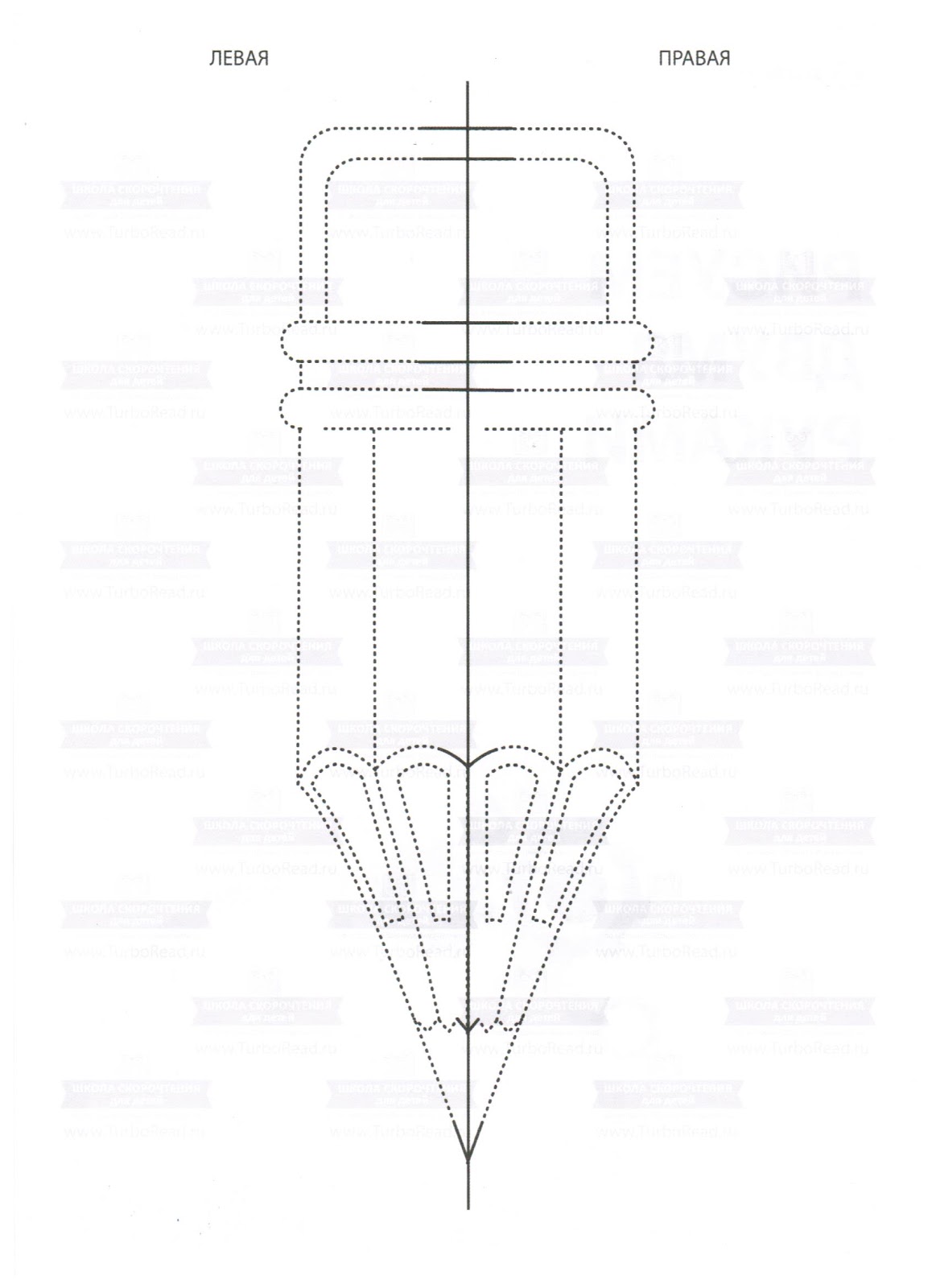 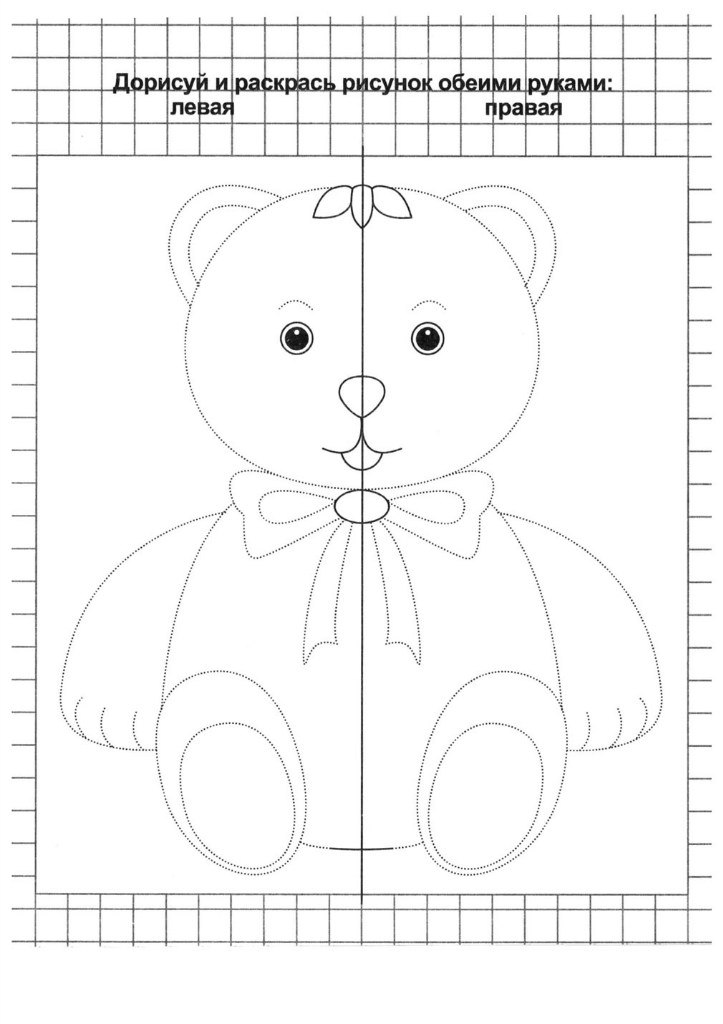 